Internship Provider’s Evaluation of Intern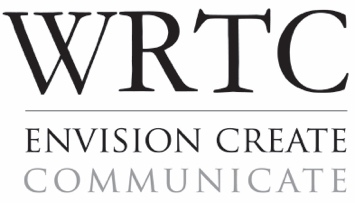 InstructionsPlease evaluate the intern in terms of his or her performance on the job. Your assessment will constitute a major factor in determining the student’s grade for the internship. Please return to Dr. Jen Almjeld at email: almjeljm@jmu.eduGeneral PerformancePlease check the box that best describes the student’s general performance.Overall PerformancePlease grade the intern’s overall performance by selecting the appropriate grade.A       A-       B+       B       B-       C+       C        C-       D+      D      D-      F Overall CommentsIf you would like to write any specific or summary comments about the intern’s experience with your organization, please do so here:If you would be interested in sponsoring another intern in the future, please indicate so here by checking any of the following that apply:      I am interested in sponsoring an intern during the Fall semesters (September-December).      I am interested in sponsoring an intern during the Spring semesters (January-May).      I am interested in sponsoring an intern during the Summer semesters (May-August).      I am interested in sponsoring more than one intern during a semester.      I am interested in sponsoring an intern every semester.      Other. Please explain:Thank you for sponsoring a WRTC student intern. If you have any questions, please email Dr. Almjeld at almjeljm@jmu.edu.Intern’s name:Evaluator’s name:Title:Name of organization:ExcellentGoodFairPoorUnable to DetermineAttendancePunctualityAttitudeEffortAbility to follow instructionsReliabilityWillingness to accept responsibilityInitiativeOrganizational abilityAbility to work with othersAbility to complete tasks on scheduleAbility to contribute new ideasInterest in the agency or organizationLevel of improvement